бюджетное образовательное учреждение Омской области начального профессионального образования«Профессиональное училище №65»Комплект контрольно-оценочных средств по учебной дисциплине Допуски и технические измерения программы  подготовки квалифицированных рабочих, служащих СПОпо профессии  150709.02Сварщик (электросварочные и газосварочные работы)Седельниково,  2013Комплект контрольно – оценочных средств учебной дисциплины разработан на основе Федерального государственного образовательного стандарта среднего профессионального образования по профессии150709.02 	Сварщик (электросварочные и газосварочные работы); программы учебной дисциплины «Допуски и технические измерения»; рекомендаций  БОУ НПО ПУ №65 по формированию нормативно - методической документации  по реализации ФГОС  СПО  от 01.09.2013 г.; положения о формировании фонда оценочных средств программы подготовки квалифицированных рабочих, служащих СПО по профессии 150709.02 Сварщик (электросварочные и газосварочные работы); положения о промежуточной аттестации обучающихся БОУ НПО ПУ №65, порядка организации и осуществления образовательной деятельности по образовательным программам среднего профессионального образования (приказ МОРФ от 14.06.2013 г. № 464)Организация – разработчик: БОУ НПО «ПУ №  65»,c. Седельниково Омской области.Разработчик: Баранов В.И. мастер производственного обучения, преподаватель специальных дисциплин БОУ НПО «Профессиональное училище №  65», с. Седельниково Омской области.Согласовано:На заседании педагогического советаПротокол №__________«__»___________2013г.СОДЕРЖАНИЕПаспорт комплекта контрольно-оценочных средств	4Результаты освоения учебной дисциплины, подлежащие проверке	5Оценка освоения учебной дисциплины	73.1. Формы и методы оценивания	73.2. Типовые задания для оценки освоения учебной дисциплины	10Контрольно-оценочные материалы для итоговой аттестации по учебной дисциплине	19Паспорт комплекта контрольно-оценочных средств 		В результате освоения учебной дисциплины Допуски и технические измерения обучающийся должен обладать предусмотренными  ФГОС СПО по профессии 150709.02 Сварщик (электросварочные и газосварочные работы)следующими умениями, знаниями, которые формируют профессиональную компетенцию, и общими компетенциями:У 1. Контролировать качество выполняемых работ;З 1. Системы допусков и посадок, точность обработки, квалитеты, классы точности;З 2. Допуски и отклонения формы и расположения поверхностей;ОК 1. Понимать сущность и социальную значимость своей будущей профессии, проявлять к ней устойчивый интерес;ОК 4. Осуществлять поиск информации, необходимой для эффективного выполнения профессиональных задач;ОК 6. Работать в команде, эффективно общаться с коллегами, руководством, клиентами;ОК 7. Исполнять воинскую обязанность, в том числе с применением полученных профессиональных знаний (для юношей);Формой аттестации по учебной дисциплине является зачёт.2. Результаты освоения учебной дисциплины, подлежащие проверке 2.1. В результате аттестации по учебной дисциплине осуществляется комплексная проверка следующих умений и знаний, а также динамика формирования общих компетенций:3. Оценка освоения учебной дисциплины:3.1. Формы и методы оцениванияПредметом оценки служат умения и знания, предусмотренные ФГОС СПО по дисциплине Допуски и технические измерения, направленные на формирование общих и профессиональных компетенций. Оценка знаний и умений обучающихся производится на основании индивидуальных достижений.Итоговой аттестацией по учебной дисциплине является зачет проводимой в тестовой форме. Контроль и оценка освоения учебной дисциплины по темам (разделам)3.2 Типовые задания для оценки освоения учебной дисциплины3.2.1. Типовые задания для оценки знаний З 1, З 2, умений  У 1 (текущий контроль)Текущий контрольРаздел 1. Ознакомление с допусками и техническими измерениями.Тема 1.1. Линейные размеры.Устный опрос. Контрольные вопросы.Почему при изготовлении изделий неизбежны погрешности размеров?В чём разница между номинальным и действительным размерами?Какие размеры называют предельными?Как связаны между собой предельный размер, номинальный размер и предельное отклонение?Что определяет допуск?Как связаны между собой предельные размеры и допуск?Как связаны между собой предельные отклонения и допуск?Как понимать обозначение 50-0.39 на чертеже? Чему в этом случае равно верхнее отклонение?Как понимать обозначение 75+0.030 на чертеже? Чему в этом случае равно нижнее отклонение? Какие элементы деталей имеют обобщённое название «отверстие»? Приведите конкретные примеры. Какие элементы деталей имеют обобщенное название «вал»? Приведите конкретные примеры. Как графически изображаются размеры, отклонения и поле допуска? Что на схеме обозначает нулевая линия? В чём различие между понятиями «допуск» и «поле допуска»? Сформулируйте условия годности действительного размера вала. Сформулируйте условия годности действительного размера отверстия. В каком случае действительный размер, равный номинальному, окажется бракованным?Лабораторная работа №1 «Определение предельных отклонений и построение полей допусков для гладких цилиндрических соединений».Цель работы: Усвоение основных терминов и определений, формирование навыков в вычислении предельных размеров, величин допусков вала и отверстия, в построении графических схем полей допусков.Порядок выполнения работы.1. Проработайте теоретический материал и ответьте письменно на контрольные вопросы.2. Выполните задания № 1 и 2.3. Запишите задания № 3 и 4 для самостоятельной работы.4. Оформите результаты работы. Тема 1.2. Посадки. Устный опрос. Контрольные вопросы.Что такое посадка?Чем характеризуется посадка?Что такое зазор и каковы условия его образования?Что такое натяг и каковы условия его образования?Какие группы посадок существуют? Для каких целей применяются посадки каждой группы?Как образуются посадки в системе отверстия?Как образуются посадки в системе вала?Какая  из систем посадок является предпочтительной и почему?Как расположено поле допуска основного отверстия в системе отверстия? Как расположено поле допуска основного вала в системе вала? Как по взаимному расположению полей допусков отверстия и вала при графическом изображении посадки определить характер соединения?Лабораторная работа № 2 «Общие сведения о посадках. Расчет посадок».Цель работы: Закрепление теоретических знаний о посадках и формирование практических  навыков в их расчете.Порядок выполнения работы.1. Проработайте теоретический материал и ответьте письменно на контрольные вопросы.2. Выполните задания № 1 и 2.3. Запишите задания № 3  для самостоятельной работы.4. Оформите результаты работы. Лабораторная работа № 3 «Образование посадок в системе отверстия и системе вала».Цель работы: Закрепление теоретических знаний об образовании посадок в системе отверстия и в системе вала и приобретение навыков в методике их расчёта.Порядок выполнения работы.1. Проработайте теоретический материал и ответьте письменно на контрольные вопросы.2. Ознакомьтесь с алгоритмом решения задачи по расчёту посадки в системе отверстия и выполните письменно аналогичный расчёт посадки с этими же данными, но в системе вала.3. Выполните задания № 1.4. Запишите задания № 2  для самостоятельной работы.5. Оформите результаты работы. Тема 1.3. Взаимозаменяемость.Устный опрос. Контрольные вопросы.1.Что такое взаимозаменяемость?2.Что такое стандарт? Какие существуют категории стандартов?3.Что включает понятие качество продукции?4.В чём проявляется влияние стандартизации на качество продукции?5.Какие существуют категории качества продукции? Дать характеристики продукции по каждой категории качества.Тема 1.4.  Единая система допусков и посадок.Устный опрос. Контрольные вопросы.Что такое система допусков и посадок?Почему в стандартах на допуски и посадки используются понятие «интервал размера»?Как называются ряды точности в ЕСДП?Как связаны квалитеты со способом обработки поверхностей?Как обозначаются на чертежах поля допуска основного отверстия и основного вала? Как расположены поля допусков этих деталей?Как обозначаются на чертежах поля допусков отверстий и валов? Чем отличаются обозначения полей допусков отверстий от обозначения полей допусков валов?Как наносятся предельные отклонения размеров на чертежах деталей?Что означают размеры 30H7 и 50f8 на чертеже детали?Какие квалитеты предназначены для образования посадок? Как обозначаются посадки на чертежах сборочных единиц? Как в соответствии с обозначением посадки на чертеже сборочной единицы определить, к какой группе эта посадка относится? Какими условиями ограничено применение системы допусков и посадок ОСТ в настоящее время? Как называются ряды точности в системе ОСТ? Как связаны классы точности со способами обработки поверхностей? Как обозначается на чертежах поле допуска основного отверстия и основного вала? Как обозначаются на чертежах поля допусков валов в системе отверстия и отверстий в системе вала?Практическая работа №1 «Нахождение величин предельных отклонений размеров в  справочных таблицах по обозначению поля допуска на чертеже».Цель работы: Формирование навыков нахождения предельных размеров в справочных таблицах по обозначению поля допуска на чертеже.Порядок выполнения работы.1. Проработайте теоретический материал и ответьте письменно на контрольные вопросы.2. Ознакомьтесь с заданием и выполните его.3. Оформите результаты работы. Практическая работа №2 «Определение характера сопряжения по обозначению посадки на чертеже. Выбор посадки по заданным условиям работы сопряжения».Цель работы: Формирование навыков определение характера сопряжения по обозначению посадки на чертеже, выбор посадки по заданным условиям работы сопряжения.Порядок выполнения работы.1. Проработайте теоретический материал и ответьте письменно на контрольные вопросы.2. Ознакомьтесь с заданием и выполните его.3. Оформите результаты работы. Тема 1.5.  Основные сведения о системе допусков и посадок.Устный опрос. Контрольные вопросы.Какими условиями ограничено применение системы допусков и посадок ОСТ в настоящее время?Как называются ряды точности в системе ОСТ?Как связаны классы точности со способами обработки поверхностей?Как обозначается на чертежах поле допуска основного отверстия и основного вала?Как обозначаются на чертежах поля допусков валов в системе отверстия и отверстий в системе вала?Назовите в качестве примера по одной посадке с зазором, с натягом, переходной.Тема 1.6.  Допуски  формы и расположения поверхностей. Шероховатость поверхности.Текущий контроль. Устный опрос.Что такое номинальная форма поверхности, реальная поверхность, профиль поверхности и прилегающая поверхность?Что такое комплексные и частные требования?Перечислите виды отклонений формы поверхности и условные обозначения их на чертеже.Что такое отклонение от прямолинейности в плоскости? Какие средства измерений применяют для их выявления?Что такое отклонение от плоскостности? Какие средства измерений применяют для его выявления?Перечислите отклонения формы цилиндрических поверхностей. Какие средства измерений применяют для их выявления?Что такое номинальное и реальное расположение поверхности?Что такое допуск расположения поверхности элемента детали?Что такое зависимые и независимые допуски расположения поверхностей? Назовите по условному обозначению на чертеже вид отклонения расположения, величину допуска и базу. Что такое координатно-измерительная машина КИМ, каково её назначение и в чём её преимущество? Что такое суммарные отклонения формы и расположения поверхности? От чего зависит величина допуска расположения осей отверстий для крепёжных деталей? Что такое шероховатость поверхности? Назовите параметры шероховатости поверхности. Нарисуйте условные знаки шероховатости на чертеже и назовите, что они обозначают. Опишите образцы шероховатости поверхности. Что такое портативный профилометр и как его применяют?Практическая работа № 3 «Чтение чертежей с обозначениями допусков форм и расположения поверхности, допустимой величины шероховатости поверхностей».Цель работы: Формирование навыков чтения чертежей с обозначениями допусков форм и расположения поверхности, допустимой величины шероховатости поверхностей.Порядок выполнения работы.1. Проработайте теоретический материал и ответьте письменно на контрольные вопросы.2. Ознакомьтесь с заданием и выполните его.3. Оформите результаты работы. Практическая работа № 4 «Расшифровка обозначений допусков форм и расположения поверхности, допустимой величины шероховатости поверхностей».Цель работы:  Формирование навыков  в расшифровки обозначений допусков форм и расположения поверхности, допустимой величины шероховатости поверхностей. Порядок выполнения работы.1. Проработайте теоретический материал и ответьте письменно на контрольные вопросы.2. Ознакомьтесь с заданием и выполните его.3. Оформите результаты работы. Тема 1.7.  Основы технических измерений.Устный опрос. Контрольные вопросы.Что такое измерение, результат измерения?Что такое метрология?Что такое средство измерений?Опишите по рисунку или образцу линейку измерительную, штангенциркуль, микрометр гладкий, индикатор часового типа.Что такое шкала, длина деления (интервал), цена деления, отсчёт?Какая разница между прямым и косвенным измерениями?В чём сущность метода непосредственной оценки и метода сравнения с мерой?Что такое погрешность измерения и какие составляющие определяют её величину?Что такое поверка средств измерений? Перечислите субъективные погрешности измерения, вносимые исполнителем.Практическая работа № 5«Измерение размеров деталей штангенциркулем».Цель работы: Освоение приёмов применения штангенциркуля для определения размеров деталей и проверка соответствия этих размеров заданным на эскизе или чертеже, т.е. определение годности контролируемых деталей.Порядок выполнения работы.1. Ознакомиться с правилами безопасности при выполнении работы.2. Повторить названия элементов штангенциркуля, используямакет штангенциркуля, средства измерения (штангенциркульШЩ-I-125-0,1) и учебник по предмету «Допуски и техническиеизмерения».3. Рассмотреть порядок отсчета показаний штангенциркуля.4. Определить годность выданного инструмента для проведенияконтроля размеров изделия.5. Изучить чертеж или эскиз детали.6. Выполнить измерения размеров имеющейся детали и записатьрезультаты измерений.7. Оценить годность контролируемой детали.8. Составить отчет.Рубежный контрольКонтрольная работа по разделу 1 «Основные сведения о размерах и сопряжениях».Инструкция:  Решите задачуЗадача Для соединения : 6 Н10/js9- построить схему полей допусков;- рассчитать предельные размеры и допуск отверстия и вала;- расшифровать обозначения;- найти отклонения отверстия и вала;- рассчитать предельные зазоры (натяги) и допуск посадки.Эталон:Рассчитать посадку 6 Н10/js9.6 Н10/js9 – сопряжение отверстия и вала в системе отверстия, вал обеспечивает переходную посадку. Отверстие в 10-м квалитете точности, а вал в 7-м, поэтому посадка комбинированная. Находим отклонения отверстия и вала, рассчитываем их предельные размеры и допуски. Расчет начинаем с основной детали системы.2.1 Отверстие 6 Н10EI = 0ES = + 58 мкм = + 0,058мм6 Н10Dmax = D + ESDmax = 6 + 0,058 = Dmin = D + EIDmin = 6 + 0 = ITD = ES – EIITD = 58 – 0 = 58 мкм = 2.2 Вал 6 js9es = + 18 мкм = + ei = - 18 мкм = - 6 js9dmax = d + esdmax = 6 + 0,018 = dmin = d + eidmin = 6 + (- 0,018) = ITd = es – eiITd = 18 – ( - 18) = 36 мкм = .Построим схему полей допусков.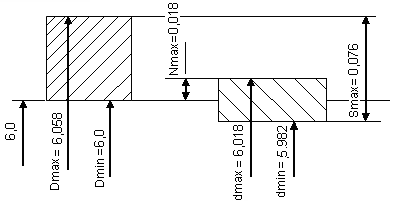 Рассчитать предельные зазоры и натяги и допуски посадки.Smax = ES – ei Smax = 58 – ( - 18) = 76 мкм = Nmax = es – EI = 18 – 0 = 18 мкм =   TSN = Smax + Nmax = ITD + ITd TSN = 76 + 18 = 58 +36 = 94 мкм = .   4. Контрольно-оценочные материалы для итоговой аттестации по учебной дисциплинеПредметом оценки являются умения и знания. Контроль и оценка осуществляются с использованием тестирования. ПАСПОРТНазначение:КОМ предназначен для контроля и оценки результатов освоения учебной дисциплиныДопуски и технические измеренияСПОпо профессии 150709.02 Сварщик (электросварочные и газосварочные работы)Умения – уметь:У 1 - контролировать качество выполняемых работ;Знания – знать:З1 -  системы допусков и посадок, точность обработки, квалитеты, классы точности;З 2 – допуски и отклонения формы и расположения поверхностей.II. ЗАДАНИЕ. Вариант № 1Вариант 1Инструкция для обучающихсяВнимательно прочитайте задание.Время выполнения задания – ____2_____часаЗадание. Тест1)Выбрать правильный ответ:Взаимозаменяемость, не предусматривающая доработку деталей при сборке:а) полная б) неполнаяв) функциональная2) Выбрать правильный ответ:Показатель, характеризующий условия изготовления детали – это показатель…а) назначенияб) эстетичности в) технологичности3) Выбрать правильный ответ:Размер, установленный с допустимой погрешностью – это размер...а) номинальныйб) предельныйв) действительный4) Вставить пропущенные слова: Совокупность неровностей на рассматриваемой поверхности – это5) Выбрать правильные ответы:Выберите из перечисленных отклонений отклонения расположения формы:а) допуск круглостиб) допуск соосностив) допуск цилиндричностиг) допуск перпендикулярности 6) Установить соответствие между знаками шероховатости и видами обработки поверхности√                        1. Поверхность образована удалением слоя металла√                        2. Поверхность образована без удаления слоя металла√                        3. Вид обработки не устанавливаетсяВыбрать правильный ответ:Размеры на чертеже проставляются в:а) сантиметрахб) дециметрахв) миллиметрахВыбрать правильный ответ:Наибольший и наименьший размеры детали называются:а) действительныеб) предельныев) номинальные 9) Выбрать правильный ответ: Имеет ли допуск размера знак:а) даб) нет 10) Вставить пропущенные слова:Размер, полученный конструктором при проектировании машины в результате расчетов – это………11) Выбрать правильный ответ:Допуск на размер Ф 30 + 0,2 равен:а) 0,2б) 0в) 3012) Выбрать правильный ответ:Глубину отверстия можно измерить штангенциркулем:а) ШЦ– Iб) ШЦ– IIв) ШЦ– III13) Вставить пропущенные слова:Посадка – это…….. определяемый величиной получающихся в нем зазоров и натягов.14) Выбрать правильный ответ:Для контроля отклонений от прямолинейности используют инструменты:а) штангенциркулиб) штангенрейсмасыв) микрометрыг) индикаторы15) Выбрать правильный ответ:Микрометр относится к группе измерительных инструментов:а) специальныеб) универсальные16) Выбрать правильный ответ:Штангенциркуль измеряет с точностью:а) 1ммб) 0,01в) 0,05г) 0,00117) Выбрать правильный ответ:Нижнее отклонение размера 18+0,2, если оно не указано на чертеже равно:а) 0,2б) 0,1в) 018) Выбрать правильный ответ:Зазор образуется в соединении, когда:а) размеры отверстия меньше размеров вала;б) размеры отверстия больше размеров вала;в) размеры отверстия равны размерам вала19) Выбрать правильный ответ:С увеличением допуска, требования к точности изготовления детали:а) вышеб) нижев) не влияет20) Вставить пропущенное слово:Предельные размеры – это два предельно допустимых размера, между которыми должен находиться или которым равен …….. размер.21) Выбрать правильный ответ:Допуск перпендикулярности обозначается знаком:а) б) √в) ||г) ┴22)  Вставить пропущенные слова:Линейный размер – это числовое значение …….., в выбранных единицах измерения.23) Вставить пропущенные слова:Стандартизация – это установление и применение указанных ………24) Выбрать правильный ответ:Посадки в системе отверстия – это:а) посадки, в которых различные зазоры и натяги получаются соединением различных валов с основным отверстием;б) посадки, в которых различные зазоры и натяги получаются соединением различных отверстий с основным валом25) Выбрать правильный ответ:Основные отклонения для отверстий обозначают:а) прописными латинскими буквамиб) строчными латинскими буквами26) Выбрать правильный ответ:Для линейных размеров существуют порядковые номера квалитетов: а) 20`б) 14`в) 18`27) Выбрать правильные  ответы:Действительные размеры на чертеже  25равен:                    а) 25,2                    б) 25, 3                    в) 25,0                    г) 25,1                    д) 25,328) Выбрать правильный ответ: Определить правильные характеристики для размера 54:  а) 54,1    – наименьший размерб) 54,0    – номинальный размерв) 53,7    – наибольший размерг) +0,1    – верхнее отклонениед)  0,4      – нижнее отклонение е) -0,3     – допуск размера29) Выбрать правильный ответ:Наибольший зазор в соединении Отв 25   Вал 25  равен:а) 0,4б) 0,1в) 0,230) Выбрать правильный ответ из перечисленных отклонений:Выбрать отклонения расположения поверхности:а) допуск цилиндричностиб) допуск круглостив) допуск перпендикулярностиг) допуск плоскостности31) Выбрать правильный ответ: Вал – это:а) охватывающие поверхностиб) сопрягает поверхностьв) охватывает поверхности32) Выбрать правильный ответ:Единицы измерения шероховатости поверхности:а) мкмб) ммв) см33) Выбрать правильный ответ:Для точного контроля шероховатости поверхности используют:а) микрометрыб) штангенциркулив) профилометры34) Выбрать правильный ответ:Указанный на чертеже размер – 70Д6 – означает:а) 70 – номинальный размер, Д – предельное отклонение,  6 – номер квалитетаб) 70 – действительный размер, Д – квалитет,  6 – предельное отклонение                            в) 70 – наибольший  размер, Д – нижнее отклонение,  6 – номер квалитета35) Выбрать правильный ответ:Наибольший предельный размер 28,5  равен:а) 28,5б) 28,7в) 28,636) Выбрать правильный ответ:Нижним отклонением называется:а) разность между допуском размера и номинальным размеромб) алгебраическая разность между наименьшим предельным и номинальнымразмеромив) алгебраическая разность между предельными размерами37) Выбрать правильный ответ:Допуск размера – это:а) алгебраическая разность между наибольшим и наименьшим предельными размерамиб) алгебраическая разность между номинальным размером и отклонениемв) алгебраическая разность между верхним отклонением и действительным размером38) Выбрать правильный ответ:Допуск размера 29,  размер:а) - 0,1б)  0,1в)  0,339) Выбрать правильный ответ:Условие годности размера формулируется так, если:а) действительный размер окажется между наибольшим и наименьшим предельными размерами или равен любому из нихб) действительный размер равен наибольшему предельному размерув) действительный размер равен наименьшему предельному размеру40) Выбрать правильный ответ:С увеличением порядкового номера квалитета степень точности детали:а) увеличиваетсяб) понижается41) Выбрать правильный ответ:Системой отверстия называется:а) система, в которой посадки образованы изменением полей допуска валов при постоянном поле допуска отверстийб) система, в которой посадки образованы изменением полей допуска отверстий при постоянном поле допуска валовв) система, в которой поле допуска отверстия и вала постоянно42) Выбрать правильный ответ:Посадка с зазором – это посадка когда:а) поле допуска отверстия располагается над полем допуска валаб) поле допуска отверстия располагается под полем допуска валав) поля допусков отверстия  и вала полностью или частично перекрываются43) Выбрать правильный ответ:С увеличением класса шероховатости поверхности работа механизма или детали:а) увеличиваетсяб) уменьшается44) Выбрать правильный ответ:Для измерения вала с размером 20 применяют:а) микрометрб) штангенциркуль – ШЦ-Iв) штангенциркуль – ШЦ-II45) Выбрать правильный ответ:Определите отклонения для валов:а) С, Д, Е,Fб) b, c, e, f46) Выбрать правильный ответ:Наибольший зазор – это:а) разность меду наибольшим предельным отверстием и наименьшим предельным размером валаб) разность между наибольшим предельным размером вала и наименьшим предельным размером отверстияв) разность между наименьшим предельным размером отверстия и наибольшим предельным размером вала47) Вставить пропущенное слово:Основное отверстие – отверстие, нижнее отклонение которого равно ……48) Выбрать правильный ответ:Штангенрейсмас  предназначен для:а) разметочных работ от плоской поверхностиб) наружных и внутренних измерений, для разметкив) наружных и внутренних измерений, измерений глубины пазов и отверстий49) Вставить пропущенное  слово:Метрология – это наука ……… их единства, а также способах достижения требуемой точности.50) Установить соответствие между размером 24-0,2   и отклонениями и допусками:1. Номинальный размер                                                         а)    23,82. Верхнее предельное отклонение       б)   0,23. Нижнее предельное отклонение                                    в)   -0,24. Наибольший предельный размер                                       г)24 5. Наименьший предельный размер                                       д)246. Допуск размера                                                                     е)    051) Установить соответствие между размером 24±0,1 и отклонениями и допусками:1. Номинальный размер                                                          а)  23,9 2. Верхнее предельное отклонение                                        б) -0,13. Нижнее предельное отклонение                                         в)  0,14. Наибольший предельный размер                                        г)  245. Наименьший предельный размер                                       д)  24,16. Допуск размера                                                                     е)  0,252) Установить соответствие между размером 24+0,2 и отклонениями и допусками:1. Номинальный размер                                                            а)  242. Верхнее предельное отклонение                                          б)  03. Нижнее предельное отклонение                                           в)  0,24. Наибольший предельный размер                                          г)  245. Наименьший предельный размер                                         д)  24,26. Допуск размера                                                                       е)  0,253) Установить соответствие между размером 12±0,3  и отклонениями и допусками:1.Номинальный размер                                                           а) 11,72.Верхнее предельное отклонение                                         б) -0,33.Нижнее предельное отклонение                                          в)  0,64.Наибольший предельный размер                                         г) 12,35.Наименьший предельный размер                                        д) 126.Допуск размера                                                                      е) 0,354) Установить соответствие между размером 12-0,3  и отклонениями и допусками:1.Номинальный размер                                                            а) 122.Верхнее предельное отклонение                                          б)03.Нижнее предельное отклонение                                           в) -0,34.Наибольший предельный размер                                          г) 11,7 5.Наименьший предельный размер                                          д) 126.Допуск размера                                                                        е) 0,355) Установить правильную последовательность действий при измерении образца штангенциркулем:1.Измерить образец штангенциркулем2.Проверить штангенциркуль на точность3.Полученные результаты перенести на эскиз4.Сделать эскиз образца56) Установить правильную последовательность действий при измерении образца угломером типа УМ:1.Измерить углы образца2.Полученные результаты перенести на эскиз3.Подготовить угломер к работе4.Сделать эскиз образцаКритерии оценки:Критерии оценок тестирования:1Оценка «отлично»: 50-56 правильных ответов или 90-100%. Оценка «хорошо»: 40-49 правильных ответов или 71-88%.Оценка «удовлетворительно»: 28-39 правильных ответов или 50-69%.Оценка «неудовлетворительно»: 28 и менее правильных ответов или менее 50%.Основные источники: 1.Ганевский Г.М. ,  Гольдин И.И. Допуски, посадки и технические измерения в машиностроении: Учеб. для нач. проф. образования. -  М.: ИРПО; Проф Обр Издат, 2001.2. Багдасарова Т.А. Допуски, посадки и технические измерения. Рабочая тетрадь Академия, 2009.Дополнительные источники: 1 .Ганевский Г.М. Допуски и посадки. Учебные плакаты. М.: Высшая школа,1989.2.Иванов А.Г.Измерительные приборы в машиностроении. М.: Издательство стандартов, 1981.Интернет-ресурсы:Результаты обучения:  умения, знания и общие компетенцииПоказатели оценки результатаФорма контроля и оцениванияуметьУ 1. Контролировать качество выполняемых работ;ОК 1. Понимать сущность и социальную значимость своей будущей профессии, проявлять к ней устойчивый интерес;ОК 4. Осуществлять поиск информации, необходимой для эффективного выполнения профессиональных задач;ОК 6. Работать в команде, эффективно общаться с коллегами, руководством, клиентами;ОК 7. Исполнять воинскую обязанность, в том числе с применением полученных профессиональных знаний (для юношей).Точность и полнота знаний по правильности осуществления контроля качества выполняемых работ;явно выраженный интерес к профессии;демонстрация интереса к будущей профессии в процессе теоретического и производственного обучения, производственной практики;
результативное участие в конкурсах профессионального мастерства;оперативность поиска необходимой информации, обеспечивающей наиболее быстрое, полное и эффективное выполнение профессиональных задач;владение различными способами поиска информации;адекватность оценки полезности информации;взаимодействие с обучающимися, преподавателями и мастерами в ходе обучения на принципах толерантного отношения;
эффективное, бесконфликтное взаимодействие в учебном коллективе и бригаде;
соблюдение этических норм общения при взаимодействии с учащимися, преподавателями, мастерами  и руководителями практики;-соблюдение норм профессиональной этики при работе в команде;участие во внеурочной работе с учетом подготовки к исполнению воинской обязанности, военных сборах;применение профессиональных знаний в ходе прохождения воинской службы.Оценка выполнения лабораторных работ.Наблюдение и оценка выполнения практических работ.Оценка устного опроса.Контроль и оценка выполнения самостоятельной работы.Сведения военкомата.знатьЗ 1. Системы допусков и посадок, точность обработки, квалитеты, классы точностиТочность и полнота знаний системы допусков и посадок, точность обработки, квалитеты, классы точности.Наблюдение и оценка выполнения практических работ.Оценка устного опроса.Контроль и оценка выполнения самостоятельной работы.З 2. Допуски и отклонения формы и расположения поверхностейТочность и полнота знаний по допускам и отклонениям формы и расположения поверхностей.Наблюдение и оценка выполнения практических работ.Оценка устного опроса.Контроль и оценка выполнения самостоятельной работы.Элемент учебной дисциплиныФормы и методы контроля Формы и методы контроля Формы и методы контроля Формы и методы контроля Формы и методы контроля Формы и методы контроля Элемент учебной дисциплиныТекущий контрольТекущий контрольРубежный контрольРубежный контрольПромежуточная аттестацияПромежуточная аттестацияЭлемент учебной дисциплиныФорма контроляПроверяемые  ОК, У, ЗФорма контроляПроверяемые  ОК, У, ЗФорма контроляПроверяемые  ОК, У, ЗРаздел 1.Основные сведения о размерах и сопряжениях.Раздел 1.Основные сведения о размерах и сопряжениях.Раздел 1.Основные сведения о размерах и сопряжениях.Контрольная работаУ1, З 1, З2, ОК1, ОК 4,OK 6, OK 7Тема 1.1.Линейные размеры.Устный опросЛабораторная работа №1Самостоятельная работаУ1, З 1, З2, ОК 1, ОК 4,OK 6, OK 7Тема 1.2.Посадки.Устный опросЛабораторная работа №2Лабораторная работа №3Самостоятельная работаУ1, З 1, З2, ОК 1, ОК 4,OK 6, OK 7Тема 1.3.Взаимозаменяемость.Устный опросСамостоятельная работаУ1, З 1, З2, ОК 1, ОК 4,OK 6, OK 7Тема 1.4.Единая система допусков и посадок.Устный опросПрактическая работа №1Практическая работа №2Самостоятельная работаУ1, З 1, З2, ОК 1, ОК 4,OK 6, OK 7Тема 1.5.Основные сведения о системе допусков и посадок.Устный опросСамостоятельная работаУ1, З 1, З2, ОК 1, ОК 4,OK 6, OK 7Тема 1.6.Допуски формы и расположения поверхностей. Шероховатость поверхности.Устный опросПрактическая работа №3Практическая работа №4Самостоятельная работаУ1, З 1, З2, ОК 1, ОК 4,OK 6, OK 7Тема 1.7.Основы технических измерений.Устный опросПрактическая работа №5Самостоятельная работаУ1, З 1, З2, ОК 1, ОК 4,OK 6, OK 7Итоговая аттестацияЗачётУ1, З 1, З2, ОК 1, ОК 4,OK 6, OK 7